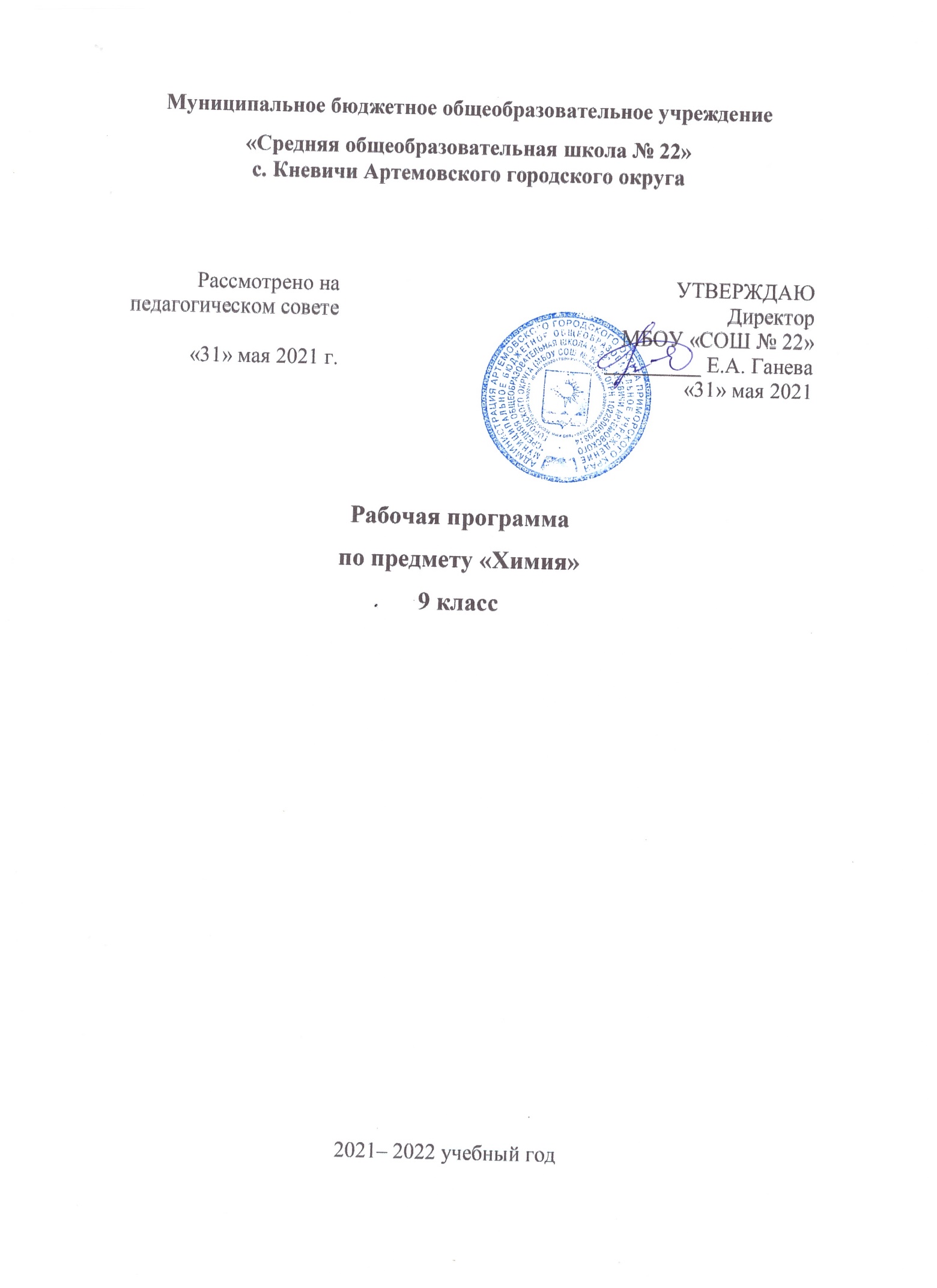 Пояснительная запискаРабочая программа по учебному плану «Химия» составлена на основании - Приказа Министерства образования и науки РФ от 17 декабря 2010 г. N 1897 "Об утверждении федерального государственного образовательного стандарта основного общего образования" - Приказа Министерства просвещения РФ от 20 мая 2020 г. N 254 "Об утверждении федерального перечня учебников, допущенных к использованию при реализации имеющих государственную аккредитацию образовательных программ начального общего, основного общего, среднего общего образования организациями, осуществляющими образовательную деятельность»Место курса в учебном плане: Предмет изучается в качестве обязательного предмета в объеме 68 учебных часов в год из расчета 2 учебных часа в неделю. На уровне основного общего образования предмет изучается 4 года, что составляет 207 часов.Учебник: по химии: 9 класс: учебник для учащихся общеобразовательных организаций/Н. Е. Кузнецова, И. М. Титова, Н. Н. Гара. – 5-е изд., перераб. – М.: Вентана-Граф, 2016. – 320 с.: ил.Предметные результаты изучения учебного предмета «Химия» включают:освоение важнейших знаний об основных понятиях и законах химии, химической символике;овладение умениями наблюдать химические явления, проводить химический эксперимент, производить расчеты на основе химических формул веществ и уравнений химических реакций; развитие познавательных интересов и интеллектуальных способностей в процессе проведения химического эксперимента, самостоятельного приобретения знаний в соответствии с возникающими жизненными потребностями;воспитание отношения к химии как к одному из фундаментальных компонентов естествознания и элементу общечеловеческой культуры; применение полученных знаний и умений для безопасного использования веществ и материалов в быту, сельском хозяйстве и на производстве, решения практических задач в повседневной жизни, предупреждения явлений, наносящих вред здоровью человека и окружающей среде.использование полученных знаний для безопасного обращения с веществами и материалами; экологически грамотного поведения в окружающей среде; оценки влияния химического загрязнения окружающей среды на организм человека; критической оценки информации о веществах, используемых в быту;умение готовить растворы заданной концентрации.Содержание курса:Теоретические основы химии (15 ч)Химия, химическая энергия, тепловой эффект, термохимическое уравнениеСкорость хим. р-ции, зависимость скорости р-ции то некоторых факторов, катализаторы, катализ, обратимые реакции, равновесиеПолярный и неполярный растворителиЭлектролиты, неэлектролиты, ЭД, гидратированные ионы, гидратация, сольватацияМеханизм ЭД кислот, ступенчатая диссоциация многоосновных кислотЗависимость свойств атомов и ионов от их состава и строенияСтепень диссоциации, классификация электролитовПолные и сокращенные ионные уравнения, реакции ионного обменаОсновность кислот, сильные кислоты, слабые кислотыГидроксид-ионы, кислотность оснований, щелочи, нерастворимые основания, амфотерные гидроксидыСредние соли, химические свойства солейПрактическая работа №1 « Влияние различных факторов на скорость химической реакции»Практическая работа №2 «Решение экспериментальных задач по теме «Растворы»Контрольная работа №1 «Теоретические основы химии»Элементы – неметаллы (26)Положение неметаллов в ПСХЭ Д. И. Менделеева, Инертные газы, Распространенность в природеПростые вещества –неметаллы, состав и строение неметаллов, аллотропия неметаллов, химические свойства и способы получения неметалловГазообразные водородные соединения, высшие кислородные соединения, периодичность изменения свойств высших гидридов и гидроксидов неметалловЭлементы погруппы кислорода, свойства халькогенов и их закономерные изменения в подгруппе, бинарные соединения халькогеновАтом кислорода, строение молекулы кислорода, степени окисления кислорода в соединениях, кислород как окислительАллотропные видоизменения серы, физические и химические свойства серыСероводородная кислота, сульфиды и гидросульфиды, качественная реакция на сероводородную кислоту и сульфидыОксид серы (IV), сернистая кислота, сульфиты и гидросульфиты, качественная реакция на сернистую кислоту и ее сольОксид серы (VI), серная кислота, свойства серной кислоты, качественная реакция на сульфат-ионЭлементы подгруппы азота в природе, закономерности изменения свойств атомов в подгруппе и их простые веществаФизические свойства азота, химические свойства азота, применение азотаСпособы получения аммиака, свойства аммиака, соли аммония, катион аммония и механизм его образования, качественная реакция на ион аммонияОксиды азота (II) и (IV)Строение молекулы азотной кислоты, свойства, взаимодействие с неметаллами, селитра, нитратыАллотропные модификации и превращения фосфора, фосфор – восстановитель и окислительОксид фосфора (V), ортофосфорная кислота, ортофосфатыСтроение атома углерода, степени окисления углеродаАллотропные модификации углерода: алмаз, графитАдсорбция, активированный уголь, углерод как окислитель и восстановитель, карбидыУгарный газ, углекислый газ, физические и химические свойства оксидов углерода, качественная реакция на углекислый газУгольная кислота, карбонаты, гидрокарбонаты, качественная реакция на карбонат-ионАллотропные модификации кремния, свойства кремния, силициды, оксид кремния (IV), кремниевая кислота, силикаты, стеклоПрактическая работа №3 «Получение аммиака и изучение его свойств»Практическая работа №4 «Получение оксида углерода (IV) и изучение его свойств»Контрольная работа №2 «Элементы-неметаллы»Металлы (10)Строение атомов металлов, металлическая связьМеталлы-восстановители, закономерности окислительно-восстановительных реакций металловСплавы железа: сталь, чугун; сплавы меди: бронза, латунь; сплавы алюминия: дюралюминийЩелочные металлы: структура атомов, вид кристаллической решетки, оксид, пероксидЩелочноземельные металлы, важнейшие соединения металлов IIА-группыЖесткость воды: временная, постояннаяОксид алюминия, гидроксид алюминия, бокситы, криолитОксиды железа, гидроксиды железа, соли железа, железные руды, свойства железа, красная кровяная соль, турнбулева синь, желтая кровяная сольПрактическая работа №5 «Решение экспериментальных задач по теме «Металлы»Контрольная работа №3 «Металлы»Общие сведения об органических соединениях (12)Органические вещества, органическая химия, гомологи, гомологический ряд, структурные формулы, углеродный скелет, изомер, изомерия, основные положения теории химического строенияУглеводороды, классификация углеводородов, ациклический, циклические углеводороды, предельные, непредельные углеводороды, радикалы, систематическая номенклатураАлканы, общая характеристика алканов, реакция замещения, реакция галогенирования, галогенопроизводныеАлкены, общая формула алкенов, номенклатура алкенов, реакции присоединения, качественные реакции на алкены, полимер, мономер, степень полимеризации, элементарное звеноАлкины, гомологический ряд алкинов, общая формула алкинов, реакции присоединения, качественные реакции на алкиныФункциональная группа спиртов, метанол, этанол, многоатомные спирты, качественная реакция на многоатомные спиртыФункциональная группа органических кислот – карбоксильная группа, реакция этерификации, сложные эфирыЖиры – глицериды, гидролиз жиров, омыление, мылоМоносахариды, полисахариды, гидролиз, энергетическая и строительная функции углеводовАминокислоты, карбоксильная группа, аминогруппа, пептидная связь, первичная и вторичная структуры белков, денатурацияКонтрольная работа №4 «Органические соединения»Химия и жизнь (5)Углеводороды – загрязнители окружающей среды, фреоны, пестициды, токсины, меры предотвращения экологических последствийПолимеры, полипропилен, тефлон, поливинилхлорид, фенопласты, утилизация, лекарства, аспирин, антибиотики, анальгетики, гигиена, мыла, зубная пастаМинеральные удобрения и их химико-биологические функции, классификация удобрений, азотные, фосфорные и калийные удобренияХимико-технологический процесс, сырье, конечный продуктРуда, производство сплавов, перспективные технологии получения металловРЕГИОНАЛЬНЫЙ КОНМПОНЕНТ- Раздел «Металлы» 9 урок: «Полезные ископаемые Приморского края»- Раздел «Химия и жизнь» 5 урок: «Развитие металлургии в Приморье»Центр «Точка Роста»: Интерактивная ученическая лаборатория, прибор для иллюстрации закона сохранения массы веществ, установка для перегонки веществ, прибор для демонстрации процессов гидролиза и электролиза, прибор для получения и собирания газов, коллекции по химии.Формы организации занятий в 9 классеКомбинированный уроклекциясеминарпрактикумлабораторное занятиеконференцияКонтрольных работ – 4Практических работ – 5Тематическое планированиеКалендарно-тематическое планирование по химии в 9  классе№ТемаКол-во часов1Теоретические основы химии 152Элементы – неметаллы 263Металлы 104Общие сведения об органических соединениях 125Химия и жизнь 5Итого: 68№ урокаНаименование разделаТема урокаДеятельность на уроке в рамках «Точка Роста»Кол-во часовДомашнее заданиеДата1Теоретические основы химии (15 ч)Энергетика химических реакций1§122Скорость химической реакции. Химическое равновесиеПроведение химических опытов, демонстрирующих различную скорость химических реакций1§233Немного о растворителях1§344Ионы – переносчики электрических зарядов1§4, доп. материал 55Практическая работа №1 «Влияние различных факторов на скорость химической реакции»Опыты, отражающие влияние температуры, концентрации, поверхности соприкосновения и др. на скорость химической реакции166Механизм электролитической диссоциации веществ с ковалентной полярной связьюПроведение химических опытов, демонстрирующих электролитическую диссоциацию веществ1§577Свойства ионов1§6 доп. материал88Сильные и слабые электролиты1§79910Реакции электролитов в водных растворах и их уравненияПроведение химических опытов, демонстрирующих реакции электролитов в водных растворах2§810910Реакции электролитов в водных растворах и их уравненияПроведение химических опытов, демонстрирующих реакции электролитов в водных растворах2§81111Кислоты как электролиты1§91212Основания как электролиты1§101313Соли как электролиты1§11, доп. материал1414Практическая работа №2 «Решение экспериментальных задач по теме «Растворы»Опыты, определяющие умение анализировать неизвестные вещества, используя знания о химических свойствах11515Контрольная работа №1 «Теоретические основы химии»116Элементы – неметаллы (26)Элементы-неметаллы в Периодической системе Д.И. Менделеева и в природе1§12172Простые вещества-неметаллы, их состав, строение, общие свойства и способы получения1§13183Водородные и кислородные соединения неметаллов1§14194Общая характеристика элементов подгруппы кислорода и их простых веществ1§15, доп. материал205Кислород. Озон1§16, доп. материал216Сера как простое вещество. Аллотропия и свойства серы1§17227Сероводород. Сульфиды1§18238Кислородсодержащие соединения серы (IV)Проведение химических опытов, демонстрирующих свойства оксидов серы, серной и сернистой кислот1§19249Кислородсодержащие соединения серы (VI)Проведение химических опытов, демонстрирующих свойства оксидов серы, серной и сернистой кислот1§20, доп. материал2510Общая характеристика элементов подгруппы азота1§21, доп. материал2611Азот как элемент и как простое вещество1§22271213АммиакПроведение химических опытов, демонстрирующих свойства аммиака2§23281213АммиакПроведение химических опытов, демонстрирующих свойства аммиака2§232914Практическая работа №3 «Получение аммиака и изучение его свойств»Опыты по получению аммиака и изучению его свойств13015Оксиды азота1§243116Азотная кислота и её солиПолугодовой контрольный срез1§25, доп. материал3217Фосфор как элемент и простое вещество1§263318Соединения фосфораПроведение химических опытов, демонстрирующих свойства фосфора1§273419Положение элементов подгруппы углерода в периодической системе, строение их атомов1§283520Аллотропные модификации углерода1§293621Адсорбция. Химические свойства углерода1§303722Оксиды углерода1§313823Угольная кислота и её солиПроведение химических опытов, демонстрирующих свойства угольной кислоты1§32, доп. материал3924Практическая работа №4 «Получение оксида углерода (IV) и изучение его свойств»Опыты по получению углекислого газа и изучению его свойств14025Кремний и его свойства. Соединения кремния1§334126Контрольная работа №2 «Элементы-неметаллы»42Металлы (10)Элементы-металлы. Особенности строения их атомов. Положение металлов в Периодической системеПроведение химических опытов, демонстрирующих свойства металлов1§34432Химические свойства металловПроведение химических опытов, демонстрирующих свойства металлов1§35443СплавыДемонстрация коллекции «Металлы и сплавы»1§36454Характеристика элементов IA-группы периодической системы и образуемых ими простых веществ37465Металлы ПА-группы Периодической системы Д.И. Менделеева и их важнейшие соединения1§38476Распространение и роль металлов ПА-группы в природе. Жёсткость воды1§39487Алюминий1§40498Железо и его важнейшие соединения1§41509Практическая работа №5 «Решение экспериментальных задач по теме «Металлы»Региональный компонент: «Полезные ископаемые Приморского края»Опыты, определяющие умение анализировать неизвестные металлы, используя знания о химических свойствах15110Контрольная работа №3 «Металлы»152Общие сведения об органических соединениях (12)Возникновение и развитие органической химии — химии соединений углеродаРабота с наборами для моделирования строения органических веществ2§4252Общие сведения об органических соединениях (12)Возникновение и развитие органической химии — химии соединений углеродаРабота с наборами для моделирования строения органических веществ2§42532Возникновение и развитие органической химии — химии соединений углеродаРабота с наборами для моделирования строения органических веществ2§42543Классификация углеводородов1§43554Физические и химические свойства предельных углеводородов (алканов)144565Непредельные углеводороды этиленового ряда (алкены)1§45576Непредельные углеводороды ацетиленового ряда (алкины)§46, доп. материал587Спирты1§47598Предельные одноосновные карбоновые кислоты1§48609Жиры1§496110Углеводы1§506211Белки1§516312Годовая контрольная работа164Химия и жизнь (5)Вещества, вредные для здоровья человека и окружающей среды1§52652Полимеры и жизнь. Здоровье человекаРабота с коллекциями «Волокна», «Пластмассы», «Сталь и чугун», «Каучук»1§53, 54663Минеральные удобренияКоллекция "Минеральные удобрения 1§55674Химическая технология как наука1§56685МеталлургияРегиональный компонент: «Развитие металлургии в Приморье»1§57